Life-Size Character MapTrace yourself on a piece of butcher paper. Label your paper in accordance with the diagram below for a character of your choosing from To Kill a Mockingbird. You will want to choose a character you relate well to, possibly the one you wrote about in your journal.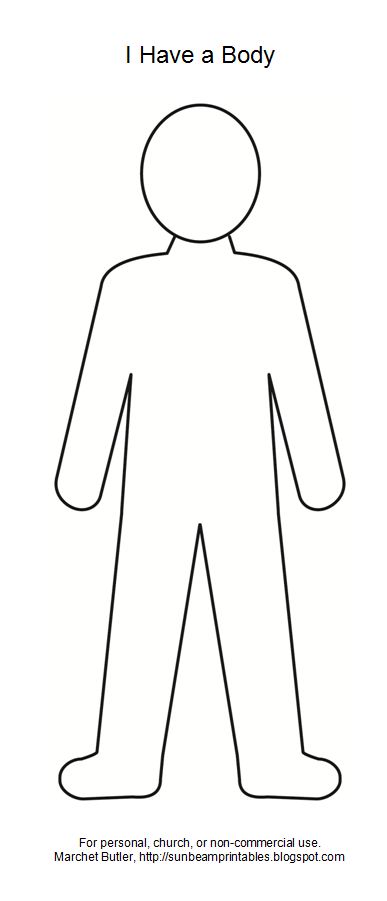 